Фольклорный праздник «Под шумок самовара»       8 января 2019 г. в Центре культуры и творчества г. Поворино состоялся традиционный фольклорный праздник «Под шумок самовара».        Мероприятие организовала и провела руководитель вокальной студии народного пения «Раздолье» Галина Башканова вместе со своими воспитанниками. Артисты продемонстрировали зрителям концертную программу, в которой также приняли участие солистки фольклорного ансамбля, под руководством Юлии Жариковой.        На этом праздничном действии практически все зрители были вовлечены в тематическую игровую программу, и затем все её участники получили сладкие призы.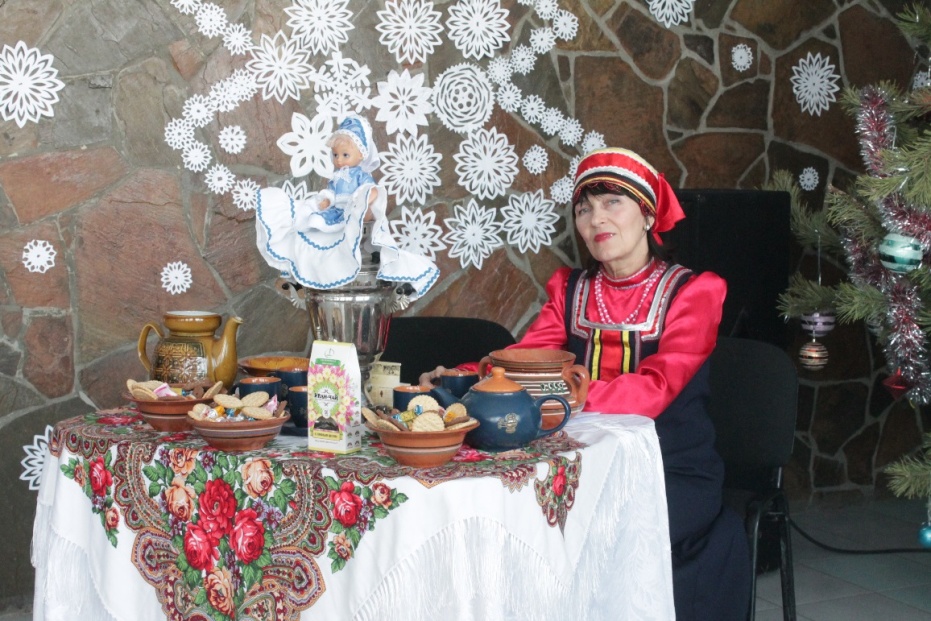 Галина Башканова встречает гостей.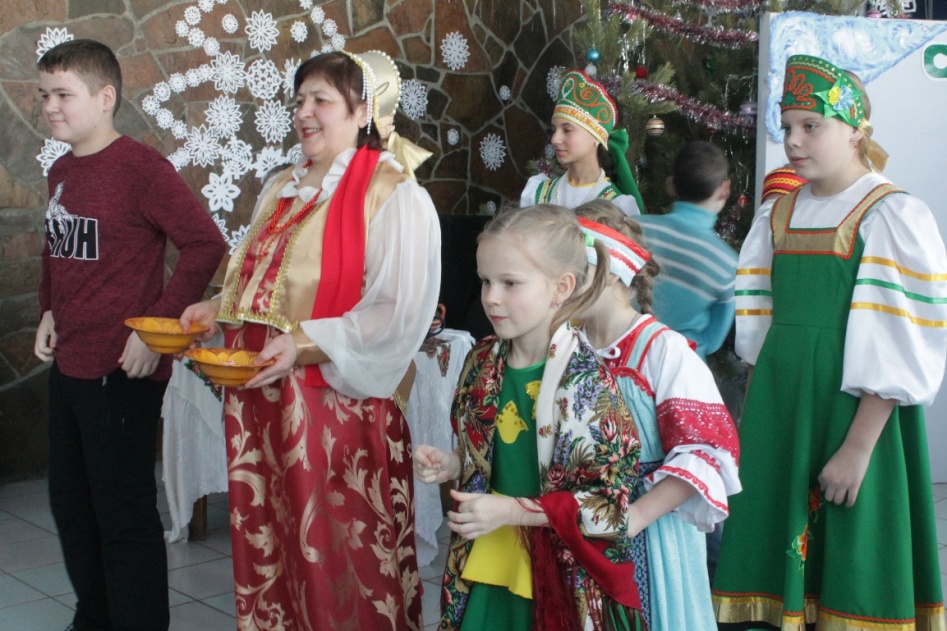 Солистка «Раздолья» проводит конкурс «Дом - полная чаша».